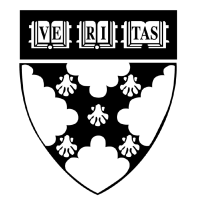 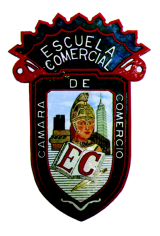 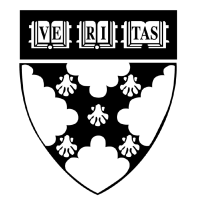 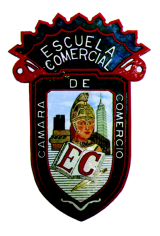 Tema:LibroActividad 1:Contestar páginas del libro 152 a 157Materia: BiologíaProfesor: José Carlos Álvarez